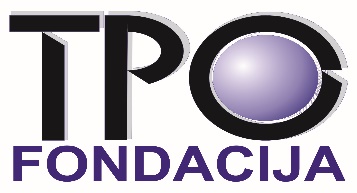 LIVING VALUES PUBLIC CALL- JURY DECISION
Based on the Public Call to Students of elementary and secondary schools in Bosnia and Herzegovina who participated in the Etos Initiative Education Program and the Rules of the Public Call "Living Values", the members of the jury:
• Neven Misaljević
• Friar Ivan Nujić
• Dr. Nezir Halilović
met on October 18 and 22, 2018, and reviewed all the submissions 
"Living Values", received a total of 74 submissions, 54 of which were from primary school students and 20 of which were from secondary school students.

After the Jury reached an agreement on the following criteria:
• Does the format of the work follow the contest guidelines?
• Is the idea original and authentic?
• Is the the work thematically appropriate?
• Artistic elements of work
• The clarity of presentation
• Overall impression of work

the following students received awards by unanimous decision:

Awarded works in the category of works for elementary school:
1. “Svjetski etos je u nama” (World ethos is in us), Group of authors (Children's Rights Section), Husino Elementary School, Tuzla
2. “Djeca voljenom gradu” (Children to a beloved city), Ajdin Redžić, First Elementary School, Bosanska Krupa
3. “Prije i sada” (Before and Now), Doris Martinović and Nina Vidović, Catholic School Center, Petar Barbarić, Travnik
Special prize:
• “Moje životne vrijednosti” (My Life Values), Viktoria Sokolović, Elementary School Osman Nakaš, Sarajevo

Awarded works in the category of works for high school:
1. “Ujedinjeni u različitosti” (United in Diversity), Amra Dizdarević and Edisa Bečić, MSŠ Gračanica, Gračanica
2. “Ohrabri se, živi vrijednosti” (Encourage yourself, live values), Josip Mikolić, ŠC Fra Martina Nedića, Orašje
3. “U svemu imaš znak!” (You have a sign in everything), Lejla Eminovic, Stolc SŠ, Stolac
Special prize:
• “Izaberimo ono što ne možemo kupiti” (Choose what we cannot buy), Ajla Emkić, Srednja medicinska škola Jezero, Sarajevo
The jury also unanimously selected the following works for the exhibition:
1. “Ljubav, obrazovanje, porodica, prijateljstvo”, (Love, education, family, friendship), Emin Kahrić, primary school Turbe, Travnik
2. "Prebojeno zlo" (Painted evil), Katarina Lovrić and Sara Kelava, KŠC Petar Barbarić, Travnik
3. "Bol"(Pain), Muris Lavic, Secondary Medical School Jezero, Sarajevo
4. “Životne vrijednosti” (Life values), Amina Mahmutović, Primary Elementary School Banovići, Banovići
5. “Inkluzija – djeca sa posebnim potrebama” (Inclusion - children with special needs), Dalila Velagić and Samela Jugo, Second elementary school Hrasnica, Sarajevo
6. “Ujedinjena ljubav kao najbitnija vrijednost života” (United love as the most important value of life), Adna Sunje, Elementary School "Bijelo Polje", Potoci, Mostar
7. “Heroji” (Heroes), Selma Omerika, Gymnasium Mostar
8. “Komunikacija”(Communication), Marta Ružić, KŠC Petar Barbarić, TravnikEXPLANATIONAward-winning works in the elementary school category:
1. “Svjetski etos je u nama” (The world ethos is in us),
Group submission (made by the members of the school's Children's Rights club),
Elementary school Husino, Tuzla
(The authors are: Elma Ramić, Emrah Šerifović, Dajra Kikanović, Mihaela Pejić and Medina Husejnović) In this submission, the authors wished to highlight the values they live. They noted that the work was created in their after-school Children's Rights club, and through it they visualized what they feel, learn and live. The jury has determined that the work is authentic and original, and that it is abundant in both artistic merit and themes. The authors introduced their view of the world by explaining the "World ETOS" in various situations of everyday life. All key values ​​are clearly and systematically displayed, with vivid colora and a clear message. It is especially important that it is a group work, because these values ​​come to light only in the context of socialization.
2. “Djeca voljenom gradu” (Children to a beloved city)Ajdin Redžić
The first elementary school, Bosanska Krupa In this submission, the author wishes to emphasize his love for his city, a city that brings together all positive values. He proudly points out all the beautiful features of his city and visually displays the details clearly, indicating his love for every detail of this beautiful and unique city, which has been an inspiration to many artists. The jury found that the work was authentic and original and beautifully describedhis  love for his city. Everything is in one place.
The author clearly presents the values ​​of his home region. The values ​​of tradition and the city's rich past are evident, the complementary and multicultural environment is highlighted, ecological awareness is very clear, commitment to science, socializing and knowledge is clearly visible.
The Bosnian ambience with the architecture of the traditional Bosnian house is clear, and the urban element is ralso ecognized. The gazes of all the figures in the drawing are directed towards the city, where their homes and families are located. Although it utilizes simple artistic materials and techniques, the submission is extremely rich and content, with a lot of details that are specific to this area of Bosnia.3. “Prije i sada” (Before and Now)Doris Martinović and Nina VidovićCatholic School Center Petar Barbarić, Travnik In this submission, the authors wish to emphasize that contemporary society reduces values, primarily friendship and art, and point to radical changes that have marked a relatively short historical period. The jury found that the work was authentic and original. The artwork clearly shows how young people think about the past, see the present and highlights their suggestions the future. The changes are so evident that on first impression, the submissions looks like two unconnected artworks.The authors showed creative thinkinking about the relationship between the past and the future, but the main theme of this artwork is the present. Very nice team work. The submission used various techniques and materials, and gave distinct characteristics to each period observed.Special prize: “Moje životne vrijednosti” (My Life Values)Viktoria SokolovićPrimary School Osman Nakaš, SarajevoIn this submission the author sends a strong message about the values ​​we choose and meet in our lives. It identifies with all the presented values ​​and highlights the message of its work: "Life is beautiful when you choose to be happy!" The jury has established that the work is authentic and original, with very clear, precise and systematically highlighted values. The submission reflects all the human values that belong to a young person, for whom family occupies a central place. Ecology, education, health, sport and communication: there is space and time for everything, when it is systematically organized and integrated into young people's lives.
Awarded winning works in the seconday school category:
1. "Ujedinjeni u različitosti” (United in Diversity)Amra Dizdarevic and Edisa Becic,MSŠ Gračanica, Gračanica In this submission, the authors wished to emphasize that acceptance of diversity requires a common ground. The jury has determined that the work is authentic, original, artfully the most compact, with extremely interesting combinations in which team work is clearly visible. The artwork is permeated by messages (but the messages themselves could have been more pronounced). Basically, good use of visual appeal with active messages. The students made a great effort and it can be said that from the artistic point of view, their work was very successful: composition of characters and figures, color matching, contrast ... The scene is static and at the same time very dynamic. The title of this work simply radiates from it, and its message won the jury's heart.
The paper clearly indicates the complexity of the world that surrounds us, dominated by a multitude of different content and messages, yet at the same time emphasizes that this diversity is an integral part of the beauty of the world around us as well as ourselves. In a world dominated by a multitude of messages, personality can only be occasionally glimpsed. The values that the messages are meant to convey are sidelined. The countours of personality are fading, while the wealth of individual content that is imposed on us comes to the forefront.2. “Ohrabri se, živi vrijednosti” (Encourage yourself, live values)Josip Mikolić,ŠC Fra Martina Nedića, Orašje In this submission, the author wished to highlight people who represent their faith. It is guided by the idea that religions should not aim to separate people, rather they should aim to bring them together. The work presents different perspectives on common spiritual characteristics and the incentive for community service shared by all religions. His message is that people should find within them the courage to live the values ​​of their faith together. The jury found that the author utilized digital technology, which is very modern and praiseworthy. The work is very harmonious and, although the facial expressions of the three women reflect sadness, they simultaneously radiate self-confidence. The convergence of religions presented in the characters of the three women is an important segment of the world's ETOS. In this artwork, faith is a value that each individual emphasizes, but at the same time they do not notice the people around them. Each individual has their own direction in life and their own characteristics and they believe it is sufficient to project this message out to the world, regardless of the fact that they live together with other people, who are obviously headed in different directions. This leads to mutual exclusiveness. Exclusivity has reached such proportions that even colors are divided and reserved. The way out of this is to find the courage within us to live with other people based on our mutual values, values that are contained in all religions, while at the same time preserving our own identity3. “U svemu imaš znak!” (You have a sign in everything)Lejla EminovićSS Stolc, Stolac In this submission, the author wanted to emphasize that the drawing is inspired by everyday life and that the evil that surrounds us can be overcome by art, consciousness and strong will. She wishes to point out that we have the freedom to choose, but also that our decisions have consequences, whether they be positive or negative, which means that making decisions requires caution, responsibility and sobriety. Her message is that we cannot attempt to change others before we change ourselves. The jury has established that the artwork represents a beautiful combination of nature and human intellect. They have concluded that this is an excellent artwork, one that is very clear, well-organized, and above all original, with a direct and powerful message. The values ​​of youth and health are very prominent. A very clear and strongly visualized relationship between choices and the consequences that choices bring with them.Special prize “Izaberimo ono što ne možemo kupiti” (Choose what we cannot buy)Ajla EmkićSrednja medicinska škola Jezero, Sarajevo In this paper, the author wants to visually emphasize that only the right values ​​deserve to be painted in colors, while material values can only ever be gray, despite the fact that material goods seem to make many people happy. Her message is very strong and clear: "We should choose those values that cannot be bought with money, because only those values can bring true happiness " The jury has determined that the work is authentic and original, and the author clearly and transparently presents all the things in life that money cannot buy. Mature thinking and artistic expression, combined with the author's technical prowess, come through clearly in this work and bring the ideas to life.The jury has also unanimously selected the following works for the exhibition: “Ljubav, obrazovanje, porodica, prijateljstvo”, (Love, education, family, friendship), Emin Kahrić, primary school Turbe, Travnik"Prebojeno zlo" (Painted evil), Katarina Lovrić and Sara Kelava, KŠC Petar Barbarić, Travnik"Bol"(Pain), Muris Lavic, Secondary Medical School Jezero, Sarajevo“Životne vrijednosti” (Life values), Amina Mahmutović, Primary Elementary School Banovići, Banovići“Inkluzija – djeca sa posebnim potrebama” (Inclusion - children with special needs), Dalila Velagić and Samela Jugo, Second elementary school Hrasnica, Sarajevo“Ujedinjena ljubav kao najbitnija vrijednost života” (United love as the most important value of life), Adna Sunje, Elementary School "Bijelo Polje", Potoci, Mostar“Heroji” (Heroes), Selma Omerika, Gymnasium Mostar“Komunikacija”(Communication), Marta Ružić, KŠC Petar Barbarić, TravnikIn the end, the jury would like to thank all the schools, groups and facilitators who joined this project and responded to the call. In Sarajevo, October 22, 2018.Program director: Zilka Spahić ŠiljakJury:___________________________Neven Misaljević ___________________________Friar Ivan Nujić  ___________________________Nezir Halilović, Phd